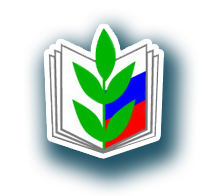 ПРОФСОЮЗ РАБОТНИКОВ НАРОДНОГО ОБРАЗОВАНИЯ И НАУКИ РФ(общероссийский профсоюз образования)КРАСНОДАРСКАЯ КРАЕВАЯ  ТЕРРИТОРИАЛЬНАЯ ОРГАНИЗАЦИЯСОЧИНСКАЯ ГОРОДСКАЯ ТЕРРИТОРИАЛЬНАЯ  ОРГАНИЗАЦИЯПервичная профсоюзная организациямуниципальноЕ общеобразовательное бюджетное учреждениЕ средняя общеобразовательная школа  80 г.Сочи имени героя советского союза д.л.каларашаПубличный отчёт председателя первичной профсоюзной организацииМОУ СОШ № 80  Удовиченко Н.С. о проделанной работе  за 2019г.Работа профсоюзного комитета за отчетный период велась в соответствии с основными направлениями деятельности первичной профсоюзной организации МОУ СОШ № 80. В нашей школе на отчётный период работает 91 человек, 81 из них – члены Профсоюзной организации, что составляет 89 %.  В 2019г. в профсоюз вступили 6 человек.Отношения между администрацией и профсоюзной организацией строятся на основе социального партнерства. Все вопросы решаются коллегианально, никогда не ограничивают свободу мнений, доверяют профкому и коллективу. Администрация учреждения при разработке нормативно – правовых актов, затрагивающих трудовые права работников, учитывает мнение профсоюза. Стержнем успешной совместной работы администрации и профсоюзной организации по решению социально-трудовых проблем является Коллективный договор, где соблюдаются принципы, которые отражены в трудовом кодексе Российской Федерации. В нем четко обозначены вопросы трудовых отношений, оплаты и условий труда, охраны и безопасности труда, регулирования рабочего времени и времени отдыха, социальных прав, льгот и гарантий.В ноябре 2019 г. были подведены итоги выполнения коллективного договора на 2016-2019  годы и заключен новый коллективный договор на 3 года с 05.12.2019 г. по 04.12.2022г., который  прошел уведомительную регистрацию в отделе по труду и социальным вопросам 28.11.2019 г. № 25-Л.Профсоюзная организация представлена во всех создаваемых администрацией МОУ СОШ № 80 комиссиях, в том числе: по выплатам стимулирующего характера (ежемесячно), аттестационной, тарификационной, конфликтной, по охране труда. Таким образом, поддерживается равновесие между коллективом и работодателем. Мнение профкома учитывалось при распределении учебной нагрузки, составлении расписания, графика отпусков, при тарификации, в вопросах поощрения работников. Официальными документами подтверждались процедуры распределения учебной нагрузки на предстоящий учебный год, утверждение графика отпусков. Данная информация обсуждалась с работниками индивидуально и доводилась до коллектива вовремя.   Очень важным считаем совместные усилия профкома и администрации в решении вопросов по охране труда. Уполномоченным по охране труда от профсоюзного комитета была избрана Евсеева Ольга Владимировна. В составе комитета по охране труда члены профкома составили Соглашение по охране труда на 2019 год. Контроль по его выполнению был осуществлен 2 раза в год в мае и декабре, о чем были составлены акты о проверке выполнения Соглашения, подписанные директором МОУ СОШ № 80 и председателем ПК. Был осуществлен контроль над организацией и качеством проведения инструктажей по ТБ. Все сотрудники МОУ СОШ № 80 своевременно прошли все необходимые инструктажи по ТБ: вводный, на рабочем месте, по пожарной безопасности, по электробезопасности, которые провел специалист по охране труда, выдачи СИЗ, моющих и обеззараживающих средств, выплатами сотрудникам за работу во вредных условиях труда. В учреждении разработана вся необходимая техническая документация, систематически проводятся рейды по охране труда, инструктажи с работниками, контролируется выполнение санитарно-гигиенических норм. На мероприятия по охране труда  в 219г. израсходовано 335 078 рублей, в т.ч.- проведение первичных   и   периодических  медицинских осмотров  работников -75 200 руб.;                                                                                                                  -проведение СОУТ – 15 000 руб.;- улучшение освещения – 79 000 руб.;- обслуживание установок пож сигнализации/АПС – 68 970 руб.;- вывоз мусора – 101 900 руб.Ежемесячно в учреждении проводятся Дни охраны труда (последний четверг месяца).За отчётный период работы в 2019г. было проведено профсоюзное отчетно-выборное собрание. И 13 заседаний профсоюзного комитета, на которых обсуждались вопросы, охватывающие все направления профсоюзной деятельности (контроль коллективного договора, социально-экономические вопросы, информационная работа, охрана труда, культурномассовая работа и т.д.):1. Об оплате труда работникам за работу с неблагоприятными условиями.2. О контроле профкома за правильностью начисления и своевременностью выплаты заработной платы, социальных и компенсационных выплат.3. О работе администрации и профкома по проведению аттестации педагогических работников МОУ СОШ № 80.                                                          4. О согласовании графика отпусков работников МОУ СОШ № 80 на 2019г.5. О своевременности прохождения планового медосмотра сотрудниками.6. О своевременной выплате отпускных работникам  МОУ СОШ № 80.7. О проведении специальной оценки условий труда.8. О результатах проверки соблюдения норм пожарной безопасности в МОУ СОШ № 809. Об организации проверки знаний работниками норм по охране труда.В учреждении ведётся работа по пропаганде и просвещению членов коллектива в области правовых знаний трудового законодательства. Первичная профорганизация нашего сада заботится не только о производственно-правовой и социальной стабильности своих сотрудников, но и проводит мероприятия для создания их эмоционального благополучия. Таким образом, велась интересная, разноплановая работа культмассового сектора. К каждому празднику для коллектива организовывались мероприятия, которые проходили в доброй, радушной обстановке.Празднование таких мероприятий, как «Международный женский день», «День учителя», «Новый год» помогают снять эмоциональное напряжение, отвлечься от жизненных и ежедневных проблем, и способствуют сплочению нашего коллектива. Традиционными стали поздравления с днем рождения и юбилеями. С целью пропаганды здорового образа жизни и методов оздоровления в коллективе, обеспечения здорового ритма жизни, в нашем дошкольном учреждении для сотрудников школы организованы Дни здоровья. Огромную работу в работе оказывает Городская организация Профсоюза. Городская организация Профсоюза подарила 3-м будущим первоклассникам - детям членов профсоюза сертификаты на сумму по 500 руб. каждому для приобретения канцтоваров.Первичная профсоюзная организация МОУ СОШ № 80 неоднократно оказывала материальную помощь членам профсоюза, в связи с трудным материальным положением. Материальная помощь оказывалась по заявлению членов профсоюза. В 2019 г. сумма средств первичной профсоюзной организации, направленных на материальную помощь составила – 64 000 рублей. Расходование средств первичной профсоюзной организации проходит под контролем Ревизионной комиссии. За отчётный 2019г. было израсходовано 88 559 руб.: - оказание материальной помощи – 64 000 р; - культурно-массовая работа- 24 559 р; Большое внимание в нашем коллективе уделяется информационной работе. Профсоюзный комитет нашей организации считает своей обязанностью оперативно информировать членов Профсоюза  о деятельности  первичной  организации и вышестоящих профсоюзных организаций. Ведь, чтобы поддерживать и повышать имидж Профсоюза, необходимо постоянно привлекать внимание к его деятельности, а это невозможно сделать, если информационная работа примитивна и однообразна. Активно  используется пространство профсоюзного уголка. Материалы  в уголке  регулярно обновляются, что обеспечивает каждого работника знанием того, что делает профком и каковы результаты его деятельности. На  официальном  сайте нашего учреждения работает информационная страничка на сайте МОУ СОШ № 80. На ней отражается вся информация по работе и деятельности первичной профсоюзной организации школы.  Размещаются  новости, информационные материалы, справки, отчёты о работе  профкома. Постоянными стали поздравления к знаменательным датам и профессиональным праздникам.Имеются ссылки на сайт Краснодарской краевой и Сочинской городской организации  Профсоюза. Созданы группы в WhatsApp для рассылки коротких информационных сообщений. Такими СМС информирую коллег о каком-нибудь срочном или важном событии, акциях, победах или рассылки по e-mail.Являются доступным средством информации у сотрудников  нашего учреждения и периодические издания: «Мой профсоюз» и «ПрофсоюзноЕдинство». В 2019г. введен электронный профсоюзный билет (ЭПБ), по которому можно получать от 1% до 30% «живыми» деньгами от совершаемых покупок в более, чем 1000 интернет-магазинах через profcards.ru. 2019 год - в соответствии с Уставом профессионального союза работников образования и науки РФ   -  единая отчетно-выборная кампания.28.03.2019г. прошло отчетно-выборное собрание нашей первичной профсоюзной организации.28 октября 2019г., состоялась XXIV отчётно-выборная конференция Сочинской городской организации.Особую благодарность мы хотим выразить Агеевой М. А., председателю комитета городской      организации Профсоюза  и Протасовой Т. Ф., специалисту       комитета городской организации Профсоюза по Лазаревскому району за методическую и консультативную помощь.Председатель ПК                 Удовиченко Н.С.